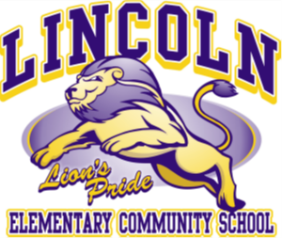 Lincoln Elementary Community SchoolGrade 2 Class Supply List2023 - 2024A fee of $52.50 is required for your child’s school supplies for the upcoming year.  All classroom supplies are purchased in bulk by the teachers and will cover the entire year.Payment via Schoolcash on-line only.  (Please note this cost is significantly less than if you choose to purchase your own supplies and good, quality name brand materials are purchased so that they last longer.)In order to purchase these supplies for the beginning of the school year we would appreciate payment of this school supply fee before Friday, September 15th, 2023.Other items needed:Pair of indoor sneakers which can be used for Physical Education class.  These must be running style sneakers and we suggest Velcro closures (laces ONLY if your child knows how to tie them). Children change their footwear many times a day and must be able to be independent in this area.A change of clothing that can be kept at school (socks, underwear, pants, shirt).  Please label the bag with the child’s name on it. A good quality book bag and lunch bag/boxAn index card or note stating your child’s regularly scheduled after school bus stop (For example, if your child usually goes to a babysitter, we need the name, phone number and street address of the babysitter).  It is also helpful to have the bus number, if available.  If you are not sure of your child’s bus number, you can inquire at the District Transportation Office – 357-4256.We thank you for your support and look forward to working with you.